Velammal College of Engineering and Technology, MaduraiDepartment of Information Technology2015-2016 Even SemesterCourse Code-Title	  : CS6659    ARTIFICIAL INTELLIGENCE Degree/Year/Semester: B.TECH-IT/III/VIName of the Instructor: Ms. S.NirmalaUNIT VEXPERT SYSTEMSExpert systems - Architecture of expert systems, Roles of expert systems - Knowledge Acquisition –Meta knowledge, Heuristics. Typical expert systems - MYCIN, DART, XCON, Expert systems shells. Knowledge-based expert systems or simply expert systemsAn expert system is software that attempts to reproduce the performance of one or more human experts, most commonly in a specific problem domain. It represents the expertise knowledge as data or rules within the computer and it can be called upon when needed to solve problemsExpert system developed via specialized software tools called shells .Shells come equipped with an inference mechanism such as backward chaining, forward chaining and both. It may or may not have learning components and they are tested by being placed in the same real world problem solving situationExamples:Diagnostic applications, servicing: People MachineryPlay chessMake financial planning decisionsConfigure computersMonitor real time systemsUnderwrite insurance policiesArchitecture of Expert systems: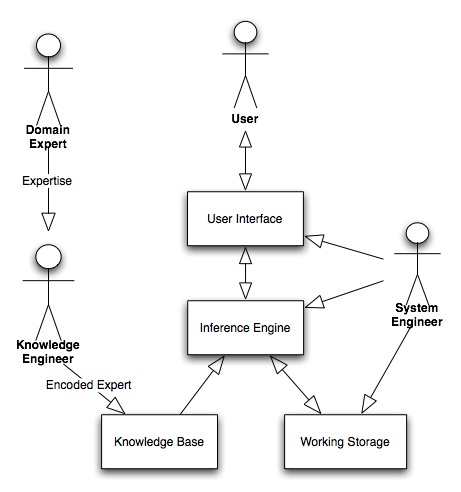 Roles of Expert Systems:Knowledge base - a declarative representation of the expertise, often in IF THEN rulesWorking storage - the data which is specific to a problem being solvedInference engine - the code at the core of the system . Derives recommendations from the knowledge base and problem-specific data in working storageUser interface - the code that controls the dialog between the user and the system Domain expert – currently experts solving the problems the system is intended to solve Knowledge engineer - encodes the expert's knowledge in a declarative form that can be used by the expert system User - will be consulting with the system to get advice which would have been provided by the expert System engineer - the individual who builds the user interface, designs the declarative format of the knowledge base, and implements the inference engine Shell - a piece of software which contains:The user interfaceA format for declarative knowledge in the knowledge baseAn inference engineMajor advantage of a customized shell is the format of the knowledge base can be designed to facilitate the knowledge engineering process. Knowledge engineer and the system engineer might be the same person depending on the size of the projectKnowledge engineering process: The coding of the expertise into the declarative rule format can be a difficult and tedious taskThe semantic gap between the expert's representation of the knowledge and the representation in the knowledge base should be minimizedExpert System FeaturesGoal driven reasoning or backward chaining - an inference technique which uses IF THEN rules to repetitively break a goal into smaller sub-goals which are easier to proveCoping with uncertainty - the ability of the system to reason with rules and data which are not precisely knownData driven reasoning or forward chaining - an inference technique which uses IF THEN rules to deduce a problem solution from initial dataData representation - the way in which the problem specific data in the system is stored and accessedUser interface - that portion of the code which creates an easy to use system Explanations - the ability of the system to explain the reasoning process that it used to reach a recommendation.Goal-Driven ReasoningTo pick the best choice from many enumerated possibilitiesThe knowledge is structured in rulesThe rule breaks the problem into sub-problemsDifference between forward and backward chaining: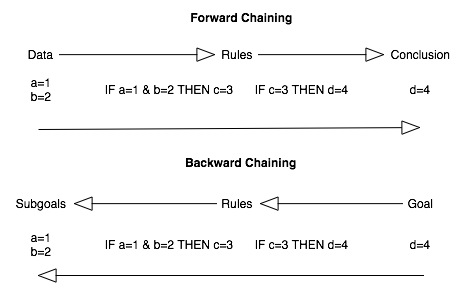 Example - This rules identifies birds:IF family is albatross and color is white 	THEN bird is Laysan albatross IF family is albatross and color is dark 	THEN bird is black footed albatrossThe following rule is one that satisfies the family sub-goal:IF order is tubenose and size large and wings long narrow 	THEN family is albatrossUncertaintyFinal answer is not known with complete certaintyThe expert's rules might be vagueThe user might be unsure of answers to questionsExample - medical diagnostic system: multiple possible diagnoses One of the simplest schemes: to associate a numeric value with each piece of informationData Driven ReasoningProblem of enumerating all of the possible answers before hand  Example - configuration problems Keeps track of the current state, looks for rules moving the state closer to a final solutionDifference between data driven and goal driven systemsData driven system: the system must be initially populated with dataGoal driven system: gathers data as it needs it Example: A system to layout living room furniture (unplaced pieces of furniture):  IF  unplaced tv and couch on wall(X) and wall(Y) opposite wall(X) 	THEN place tv on wall(Y).ExplanationsAbility to explain themselvesSystem knows which rules were used during the inference processCan be very dramatic: dark colored and an albatross => the bird was a black footed albatrossAt other times, relatively useless to the user Example - car diagnostic system: no rulesAdvantages:Consistent answers for repetitive decisions, processes and tasksHolds and maintains significant levels of informationEncourages organizations to clarify the logic of their decision-makingNever "forgets" to ask a question, as a human mightDisadvantages:Lacks common senseCannot make creative responses as human expertDomain experts not always able to explain their logic and reasoningErrors may occur in the knowledge baseCannot adapt to changing environmentsKnowledge BaseIt contains domain-specific and high-quality knowledge. Knowledge is required to exhibit intelligence. The success of any Expert System majorly depends upon the collection of highly accurate and precise knowledge.Knowledge-The data is collection of facts. The information is organized as data and facts about the task domain. Data, information,       and      past      experience     combined     together      are termed as knowledge.Components of Knowledge BaseThe knowledge base of an expert system is a store of both, factual and heuristic knowledge.Factual Knowledge − It is the information widely accepted by the Knowledge Engineers and scholars in the task domain.Heuristic Knowledge − It is about practice, accurate judgement, one’s ability of evaluation, and guessing.Knowledge representationIt is the method used to organize and formalize the knowledge in the knowledge base. It is in the form of IT-THEN-ELSE rules.Knowledge AcquisitionThe success of any expert system majorly depends on the quality, completeness, and accuracy of the information stored in the knowledge base.The knowledge base is formed by readings from various experts, scholars, and the Knowledge Engineers. The knowledge engineer is a person with the qualities of empathy, quick learning, and case analyzing skills.He acquires information from subject expert by recording, interviewing, and observing him at work, etc. He then categorizes and organizes the information in a meaningful way, in the form of IF-THEN-ELSE rules, to be used by interference machine. The knowledge engineer also monitors the development of the ES.Interface EngineUse of efficient procedures and rules by the Interface Engine is essential in deducting a correct, flawless solution.In case of knowledge-based expert systems, the Interface Engine acquires and manipulates the knowledge from the knowledge base to arrive at a particular solution.In case of rule based Expert System, it −Applies rules repeatedly to the facts, which are obtained from earlier rule application.Adds new knowledge into the knowledge base if required.Resolves rules conflict when multiple rules are applicable to a particular case.User InterfaceUser interface provides interaction between user of the expert system and the expert system itself. It is generally Natural Language Processing so as to be used by the user who is well-versed in the task domain. The user of the expert system need not be necessarily an expert in Artificial Intelligence. It explains how the expert system has arrived at a particular recommendation. The explanation may appear in the following forms −Natural language displayed on screen.Verbal narrations in natural language.Listing of rule numbers displayed on the screen.The user interface makes it easy to trace the credibility of the deductions. Requirements of efficient expert system user interfaceIt should help users to accomplish their goals in shortest possible way.It should be designed to work for user’s existing or desired work practices.Its technology should be adaptable to user’s requirements; not the other way round.It should make efficient use of user input.